Опросный лист для подбора радиального сгустителяПросьба заполнять данный опросный лист как можно более полно. При необходимости используйте дополнительные листы. Чем более полной будет полученная информация, тем более точно мы подберём оборудованиеИнформация о заказчике*возможно  заполнение от руки при условии читабельности написанного.___________________________/                                                                                             /__________________________/       Подпись				 		     (Ф.И.О.)			(Должность)		                                «____»    ____________20___ г.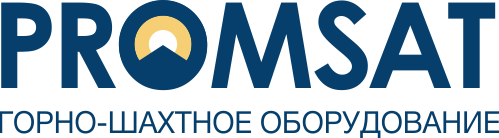 ООО «Сателлит»ИНН/КПП 2465170915/ 246501001 ОГРН 1172468054054
Р/с 407 02810614120000764 в ФИЛИАЛ «АТБ» (ПАО) В Г. УЛАН-УДЭ
К/с 30101810700000000744  БИК 048142744
Юридический и фактический адрес: 660022, г. Красноярск,  ул. Аэровокзальная, 13 , офис 2-06
тел: 8-800-550-92-51, Email: info@promsat.ruНаименование предприятияОтрасльАдрес предприятияКонтактное лицоДолжностьТелефон, факс, e-mail1Физико-химические характеристики раствора/пульпыФизико-химические характеристики раствора/пульпыФизико-химические характеристики раствора/пульпы1Наименование раствора/пульпы, состав:Наименование раствора/пульпы, состав:Наименование раствора/пульпы, состав:1Объем раствора/пульпы, подаваемой на разделение/осаждение (м3/ч)Объем раствора/пульпы, подаваемой на разделение/осаждение (м3/ч)1Удельный вес: - пульпы (если не водный раствор) (кг/м3)   - частиц (кг/м3)  Удельный вес: - пульпы (если не водный раствор) (кг/м3)   - частиц (кг/м3)  1Рабочая температура раствора/пульпы  (ºС)Рабочая температура раствора/пульпы  (ºС)1Вязкость раствора при рабочей температуре осаждения (Па с)Вязкость раствора при рабочей температуре осаждения (Па с)1рН растворарН раствора1Возможность кристаллизации раствора при осаждении и снижении температурыВозможность кристаллизации раствора при осаждении и снижении температуры1Гранулометрический состав осаждаемого продуктаГранулометрический состав осаждаемого продукта1Содержание твердой фазы в исходном растворе/пульпе (г/л, % тв)Содержание твердой фазы в исходном растворе/пульпе (г/л, % тв)1Требуемое содержание твердого в сгущенном продукте, не менее (г/л, % тв)Требуемое содержание твердого в сгущенном продукте, не менее (г/л, % тв)Требуемая чистота фильтрата, не более (мг/л)Требуемая чистота фильтрата, не более (мг/л)2Исполнение оборудованияИсполнение оборудованияИсполнение оборудования23АвтоматизацияАвтоматизацияАвтоматизация33Комментарии по системе автоматизации4Габаритные ограничения Габаритные ограничения Габаритные ограничения 4Ограничения по высоте (мм)4Ограничения по длине, ширине (мм)4Прочее Прочее Прочее 5Наличие грузоподъемного механизма 5Прочие комментарии